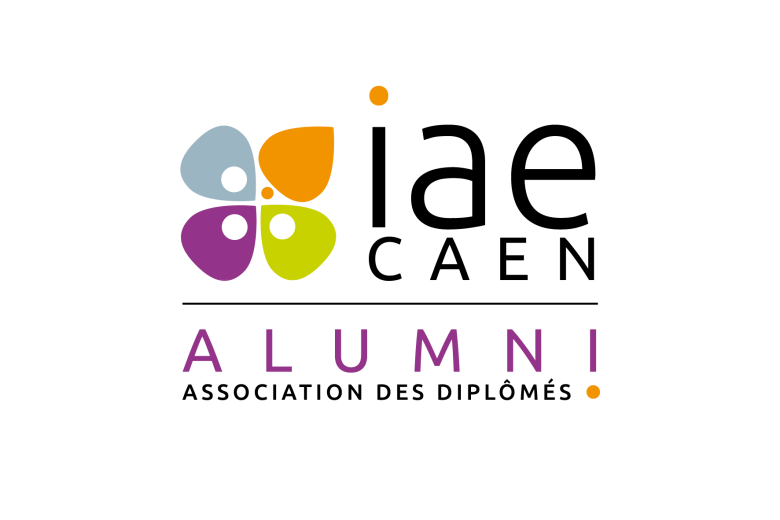 Cher(e) Adhérent(e),Dans le cas où vous ne pourriez être présent(e) à notre assemblée générale, nous vous adressons ci-dessous un pouvoir* à nous retourner complété.  Ce pouvoir vous permettra de donner mandat à la personne de votre choix pour vous représenter et voter à l’AG pour votre compte.Avec tous nos remerciements.Bien cordialementAssociation IAE CAEN ALUMNI___________________________________________________________________POUVOIRAssemblée générale du jeudi 21 mai 2015Je, soussigné :Nom :……………………………………………………………………………………………Prénom : ……………………………………………………………………………………….Adresse :……………………………………………………………………………………….Téléphone :…………………………………………………………………………………….Email :………………………………………………………………………………………….Donne pouvoir à :……………………………………………………………………………...Pour me représenter et voter en mon nom.* Si vous n’avez personne pour vous représenter, vous  pouvez laisser le « Nom » en blanc ou mettre le nom du Président d’ALUMNI : Bruno LEMARCHAND.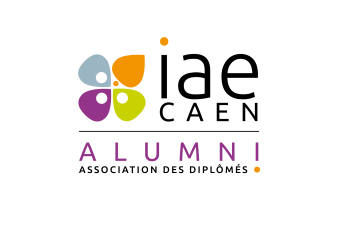  ASSOCIATION DES DIPLOMES D’IAE CAEN 3, rue Claude Bloch – CS 25160 - 14075 Caen Cedex -  02.31.56.65.21 - 02.31.56.65.00Fax 02.31.56.65.65 - E-mail : iae.alumni@unicaen.frwww.iae.unicaen.fr/alumni